Associate of Applied Science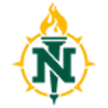 ENGINEERING DESIGNEffective Fall 2019Name:                                                                                                NMU IN#                                                     _  Total Credits Required 60							      Total Credits Required 60Course	CreditsGradeSemester/YearGeneral Education   (17)    General Education   (17)    General Education   (17)    General Education   (17)    EN 111 College Composition4EN 211 College Composition II4MA 115 Precalculus 4PH 201 College Physics I 5Technical Major (20)Technical Major (20)Technical Major (20)Technical Major (20)DD 100 Tech Drafting/Intro to CAD4DD 103 GD&T2DD 105 Schematic/Diagram Drafting2DD 202 Product Design & Development4DD 203 Industrial Drawing and Design4MF 233 Numerical Control4Other Requirements (22)Other Requirements (22)Other Requirements (22)Other Requirements (22)AD 11 Human Centered Design: Foundations4ET 110 Intro to Electricity4IT 180 Introduction to Fluid Power 3MET 211 Mechanics-Statics4MET 213 Materials Science I3MF 134 Manufacturing Processes4IT 010 Exit Seminar                                                                                                      0General Electives (1)General Electives (1)General Electives (1)General Electives (1)Fall Semester IEN 111 College Composition I4DD 100 Tech Drafting/Intro to CAD4MA 115 Precalculus4AD 111 Human Centered Design: Foundations4Semester Total  16Winter Semester IEN 211 College Composition II4ET 110 Intro to Electricity4DD 103 Geometric Dimensioning and Tolerancing2DD 105 Schematic/Diagram Drafting2MF 134 Manufacturing Processes4Semester Total  16Fall Semester IIDD 202 Product Design & Development4IT 180 Introduction to Fluid Power3MET 211 Mechanics-Statics4MF 233 Numerical Control4Semester Total  15Winter Semester IIDD 203 Industrial Drawing and Design4MET 213 Materials Science I3PH 201 College Physics I5IT 010 Exit Seminar0Elective1Semester Total  13